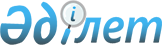 Мұғалжар аудандық мәслихатының 2019 жылғы 4 қаңтардағы № 271 "2019-2021 жылдарға арналған Қандыағаш қаласының бюджетін бекіту туралы" шешіміне өзгерістер мен толықтырулар енгізу туралы
					
			Мерзімі біткен
			
			
		
					Ақтөбе облысы Мұғалжар аудандық мәслихатының 2019 жылғы 28 наурыздағы № 298 шешімі. Ақтөбе облысының Әділет департаментінде 2019 жылғы 3 сәуірде № 6046 болып тіркелді. Мерзімі өткендіктен қолданыс тоқтатылды
      Қазақстан Республикасының 2008 жылғы 4 желтоқсандағы Бюджет Кодексінің 109-1 бабына, Қазақстан Республикасының 2001 жылғы 23 қаңтардағы "Қазақстан Республикасындағы жергілікті мемлекеттік басқару және өзін-өзі басқару туралы" Заңының 6 бабына сәйкес, Мұғалжар аудандық мәслихаты ШЕШІМ ҚАБЫЛДАДЫ:
      1. Мұғалжар аудандық мәслихатының 2019 жылғы 4 қаңтардағы № 271 "2019-2021 жылдарға арналған Қандыағаш қаласының бюджетін бекіту туралы" (нормативтік құқықтық актілерді мемлекеттік тіркеу тізілімінде № 3-9-230 тіркелген, 2019 жылдың 25 қаңтарында Қазақстан Республикасы нормативтік құқықтық актілерінің электрондық түрдегі эталондық бақылау банкінде жарияланған) шешіміне мынадай өзгерістер мен толықтырулар енгізілсін:
      1 тармақта:
      1) тармақшасында:
      кірістер - "364 500,0" сандары "461 566,0" сандарына ауыстырылсын;
      оның ішінде:
      трансферттер түсімдері - "259 000,0" сандары "356 066,0" сандарына ауыстырылсын;
      2) тармақшасында:
      шығындар - "364 500,0" сандары "465 900,7" сандарына ауыстырылсын;
      5) тармақшасында:
      бюджет тапшылығы (профициті) – "0,0" сандары "- 4 334,7" сандарына ауыстырылсын; 
      6) тармақшасында: 
      бюджет тапшылығын қаржыландыру (профицитін пайдалану) – "0,0" сандары "4 334,7" сандарына ауыстырылсын; 
      көрсетілген шешім мынадай мазмұндағы 5-1, 5-2 тармақтармен толықтырылсын:
      "5-1. Ең төменгі жалақының мөлшерінің өзгеруіне байланыстық азаматтық қызметшілердің жекелеген санаттарының, мемлекеттік бюджет қаражаты есебінен ұсталатын ұйымдар қызметкерлерінің, қазыналық кәсіпорындар қызметкерлерінің жалақысын көтеруге – 18 779,0 мың теңге.
      5-2. 2019 жылға арналған Қандыағаш қаласының бюджетіне аудандық бюджеттен 78 287,0 мың теңге ағымдағы нысаналы трансферттер түскені ескерілсін.
      Аталған ағымдағы нысаналы трансферттерінің соммасын бөлу қала әкімінің шешімі негізінде айқындалады.".
      2. Көрсетілген шешімнің 1 қосымшасы осы шешімнің қосымшасына сәйкес жаңа редакцияда жазылсын.
      3. "Мұғалжар аудандық мәслихатының аппараты" мемлекеттік мекемесі заңнамада белгіленген тәртіппен:
      1) осы шешімді Ақтөбе облысы Әділет департаментінде мемлекеттік тіркеуді;
      2) осы шешімді Қазақстан Республикасы нормативтік құқықтық актілерінің электрондық түрдегі эталондық бақылау банкінде ресми жариялауға жіберуді қамтамасыз етсін.
      4. Осы шешім 2019 жылдың 1 қаңтарынан бастап қолданысқа енгізіледі. 2019 жылға арналған Қандыағаш қаласының бюджеті
					© 2012. Қазақстан Республикасы Әділет министрлігінің «Қазақстан Республикасының Заңнама және құқықтық ақпарат институты» ШЖҚ РМК
				
      Мұғалжар аудандық  мәслихатының сессия төрағасы 

Д. Мұрзатаев

      Мұғалжар аудандық мәслихатының хатшысы 

Р. Мусенова
Мұғалжар аудандық мәслихатының2019 жылғы 28 наурыздағы № 298 шешіміне қосымшаМұғалжар аудандық мәслихатының2019 жылғы 4 қаңтардағы № 271 шешіміне1 қосымша
санаты
сыныбы
кіші сыныбы
атауы
атауы
сомасы (мың теңге)
1. КІРІСТЕР
1. КІРІСТЕР
461 566,0
1
САЛЫҚТЫҚ ТҮСІМДЕР
САЛЫҚТЫҚ ТҮСІМДЕР
105 500,0
01
Табыс салығы
Табыс салығы
51 023,0
2
Жеке табыс салығы
Жеке табыс салығы
51 023,0
04
Меншікке салынатын салықтар
Меншікке салынатын салықтар
54 477,0
1
Мүлікке салынатын салықтар
Мүлікке салынатын салықтар
2 469,0
3
Жер салығы
Жер салығы
6 320,0
4
Көлік құралдарына салынатын салық
Көлік құралдарына салынатын салық
45 688,0
4
Трансферттердің түсімдері
Трансферттердің түсімдері
356 066,0
02
Мемлекеттік басқарудың жоғары тұрған органдарынан түсетін трансферттер
Мемлекеттік басқарудың жоғары тұрған органдарынан түсетін трансферттер
356 066,0
3
Аудандардың (облыстық маңызы бар қаланың) бюджетінен трансферттер
Аудандардың (облыстық маңызы бар қаланың) бюджетінен трансферттер
356 066,0
функционалдық топ
кіші функция
бюджеттік бағдарламалардың
әкiмшiсі
бағдарлама
атауы
сомасы (мың теңге)
ІІ. ШЫҒЫНДАР
465 900,7
01
Жалпы сипаттағы мемлекеттiк қызметтер
52 999,7
1
Мемлекеттiк басқарудың жалпы функцияларын орындайтын өкiлдi, атқарушы және басқа органдар
 52 999,7
124
Аудандық маңызы бар қала, ауыл, кент, ауылдық округ әкімінің аппараты
52 999,7
001
Аудандық маңызы бар қала, ауыл, кент, ауылдық округ әкімінің қызметін қамтамасыз ету жөніндегі қызметтер
49 579,7
022
Мемлекеттік органның күрделі шығыстары
3 420,0
04
Бiлiм беру
325 621,0
1
Мектепке дейiнгi тәрбие және оқыту
325 621,0
124
Аудандық маңызы бар қала, ауыл, кент, ауылдық округ әкімінің аппараты
325 621,0
004
Мектепке дейінгі тәрбиелеу және оқыту және мектепке дейінгі тәрбиелеу және оқыту ұйымдарында медициналық қызмет көрсетуді ұйымдастыру
232 763,0
041
Мектепке дейінгі білім беру ұйымдарында мемлекеттік білім беру тапсырмасын іске асыруға
92 858,0
07
Тұрғын үй-коммуналдық шаруашылық
70 173,0
3
Елді-мекендерді көркейту
70 173,0
124
Аудандық маңызы бар қала, ауыл, кент, ауылдық округ әкімінің аппараты
70 173,0
008
Елді мекендердегі көшелерді жарықтандыру
26 435,0
009
Елді мекендердің санитариясын қамтамасыз ету
15 660,0
011
Елді мекендерді абаттандыру мен көгалдандыру
28 078,0
12
Көлiк және коммуникация
17 107,0
1
Автомобиль көлiгi
17 107,0
124
Аудандық маңызы бар қала, ауыл, кент, ауылдық округ әкімінің аппараты
17 107,0
013
Аудандық маңызы бар қалаларда, ауылдарда, кенттерде, ауылдық округтерде автомобиль жолдарының жұмыс істеуін қамтамасыз ету
12 500,0
045
Аудандық маңызы бар қалаларда, ауылдарда, кенттерде, ауылдық округтерде автомобиль жолдарын күрделі және орташа жөндеу
4 607,0
V. Бюджет тапшылығы (профициті)
- 4 334,7
VI. Бджет тапшылығын қаржыландыру (профицитін пайдалану)
4 334,7
08
Бюджет қаражатының пайдаланылатын қалдықтары
4 334,7
01
Бюджет қаражаты қалдықтары
4 334,7
1
Бюджет қаражатының бос қалдықтары
4 334,7
01
Бюджет қаражатының бос қалдықтары
4 334,7